キャリアパスポートは、１年間で５枚をめやすに書きます。鶴沢小では、キャリアパスポートを「つるの子パスポート」と呼びます。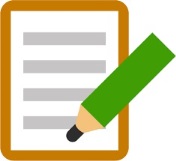 　キャリアパスポートを見て、学んだことを振り返り、自分の成長に気付くことができるでしょう。それは、将来、夢をもったり、チャレンジしたりする力になります。キャリアパスポートには、小学校から高等学校までの自分の成長を記録していきます。キャリアパスポートをファイルにとじ、次の学年や学校へもっていきます。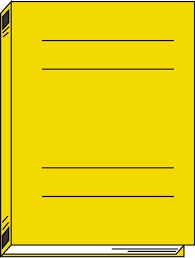 ～鶴沢小キャリア教育　育てたい４つの力～自信をもって、夢やめあてに向かっていけるように、４つの力をえます。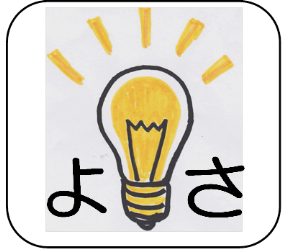 　　　　　　　【よさに気づく力】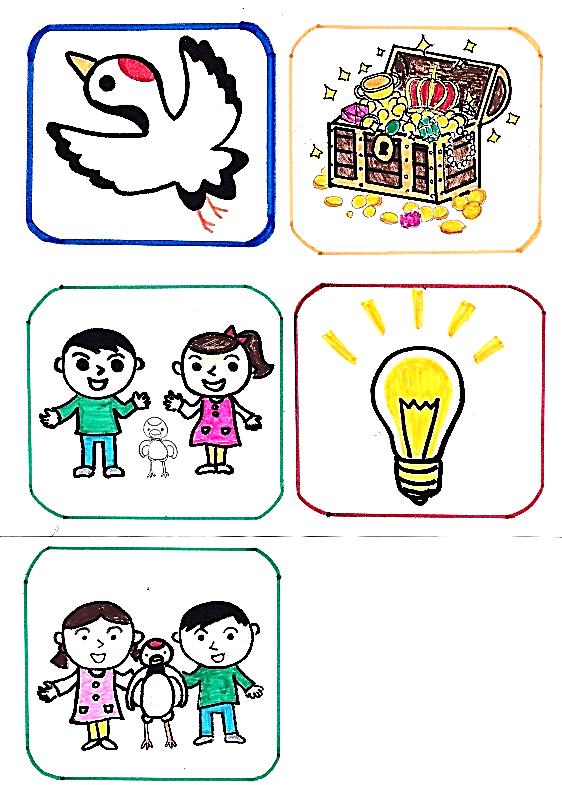 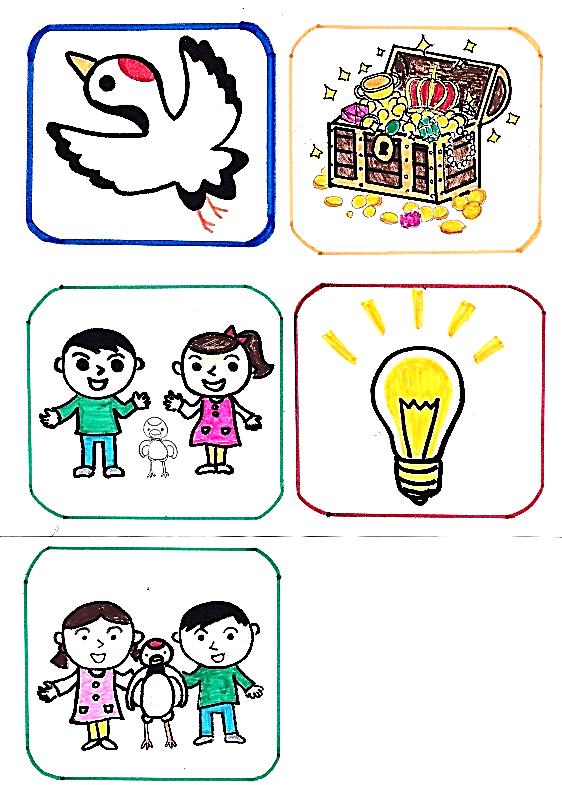 　　　　　　　　 自分のよさに気付き、よりよい自分になれるよう進んで行動することができる。　　　　　　　　 【をいかす力】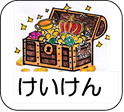 　　　　　　　　　学んだことやを生かして、自分のを解決しようとすることができる。　　　　　　　　【人とかかわる力】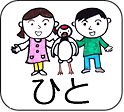 　　　　　　思いやりの心をもって、自分の考えを相手に伝えたり、行動したりすることができる。　　　　　　　　【先へつなぐ力】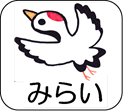 夢やめあてに向かって、今、できることを見つけ、取り組むことができる。